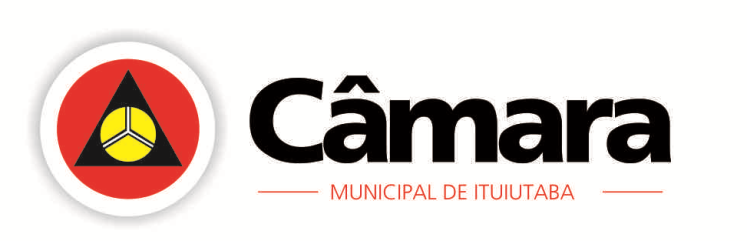 Ata da 38ª Reunião Ordinária da III Sessão do 1° Período Legislativo de 29 de junho  de 2015Presidente: vereador Francisco Tomaz de Oliveira Filho Secretário: vereador Célio dos Reis Adão da SilvaÀs 18h, procedida à chamada, e não  foi constatada a ausência  de nenhum vereador.  Havendo o quórum legal  foi aberta a reunião. Pequeno Expediente – foi feita a leitura e depois de aprovada, sem qualquer restrição, a ata da reunião anterior foi assinada. Correspondências Recebidas: Respostas de indicações.  Proposições Recebidas: -Não houve.  Pareceres das Comissões Permanentes: Não houve.Ordem do Dia: Moção deferida pela Presidência. –-CM/54/2015- de autoria do vereador Gemides Belchior Junior, solicitando envio de “Moção de Aplausos” ao sistema FIEMG Regional do Pontal na pessoa do Presidente Sr. Adson Marinho, pela parceria feita com o Sindicato dos Contabilistas de Ituiutaba. -CM/55/2015- de autoria do vereador Juarez José Muniz, solicitando envio de “Moção de Cumprimentos” ao retorno em nossa cidade das Casas Bahia, instalada sua filial dentro do Shopping Pátio Cidade.-CM/56/2015- de autoria do vereador Wanderson Rodrigues, solicitando “Moção de Aplausos e Agradecimentos”, ao Tiro de Guerra 11-002 como forma de comemoração aos 82 anos de existência do mesmo. Deferidas.   Requerimentos deliberados pela Presidência: --CM/85/2015- de autoria do vereador Juarez José Muniz, solicitando melhorias em caráter de urgência, na rede de esgoto do bairro Lago Azul II, pois o esgoto está sendo lançado diretamente no córrego, prejudicando além dos moradores, que pagam mensalmente a taxa de esgoto, o meio ambiente.Aprovado para unanimidade.  Indicações submetidas individualizadas e sucessivamente a turno único de discussão e votação, aprovadas, rejeitadas ou retiradas de votação, ao Prefeito de Ituiutaba: -CM/306/2015- de autoria do vereador José Barreto de Miranda, solicitando em caráter de urgência iluminação pública na av. José Gouveia Franco (onde tal benefício ainda não existe)  e recuperação dos meios fios, que se encontram totalmente danificados na referida avenida.  -CM/313/2015- de autoria do vereador Célio dos Reis Adão da Silva, solicitando construção de rampa de acesso no PSF no bairro Brasil.-CM/314/2015- de autoria do vereador Washington Carlos Severino, solicitando instalação de redutor de velocidade nas seguintes ruas: rua 0 com 39 e 45 e rua 02 com 35, 39 e 45. -CM/315/2015- de autoria do vereador Joseph Tannous, solicitando construção de travessia de pedestres na rua Sibipiruna com Jatobá, em frente ao Ginásio coberto do SESI. -CM/316/2015- de autoria do vereador Francisco Tomaz de Oliveira Filho, solicitando pintura das sinalizações de PARE nas esquinas e escrita  em postes de iluminação pública, concernentes à indicação dos nomes de logradouros municipais- ruas e avenidas, no bairro Setor Norte. -CM/317/2015- de autoria do vereador José Divino de Melo, solicitando a possibilidade de criação no município, de  um Centro  de Lazer, Convivência para o Idoso, em local a ser definido pela respectiva Prefeitura Municipal.-CM/318/2015- de autoria do vereador Juarez José Muniz, solicitando construção de passarela para pedestres na BR 365, dando acesso ao bairro Satélite Andradina. -CM/319/2015- de autoria da vereadora Joliane Mota Soares, solicitando tapa- buracos na rua Uruguai com Floriano Peixoto, no bairro Brasil.  -CM/320/2015- de autoria do vereador Wellington Arantes (BATUTA), solicitando pavimentação asfáltica na rua C2 com C9 e C11, bairro Canaã. Aprovadas por unanimidade. Matérias submetidas ao único turno de discussão e votação, aprovadas por unanimidade e dadas à sanção: Não houve.Matérias submetidas ao primeiro turno de discussão e votação e dadas à ordem do dia da próxima reunião, para segunda deliberação. Não houve.Matérias submetidas ao segundo turno de discussão e votação:  Não houve. - Projetos de Lei submetidas à redação final:  Não houve. Na oportunidade contou-se em razão de requerimento convite  de autoria do vereador Célio dos Reis Adão da Silva, com a presença da  Secretária de Educação, Esporte e Lazer de  Ituiutaba,  Srª Lázara Maria Alves Moraes Souza, e sua equipe técnica responsável pela analise do Plano Decenal Municipal de Educação – PDME de Ituiutaba-MG, esclarecendo dúvidas pertinentes ao Projeto de Lei CM/30/2015. Nada mais havendo a tratar, o senhor Presidente declarou encerrada a reunião e anunciou também a próxima reunião ordinária para o dia  30 de junho, em curso, às 18h. Do que, para constar, lavrou-se a presente ata. Eu,......................................................, Secretário, a subscrevi e assino-a, em 29 de junho de 2015. 